Konkursas bibliotekininkams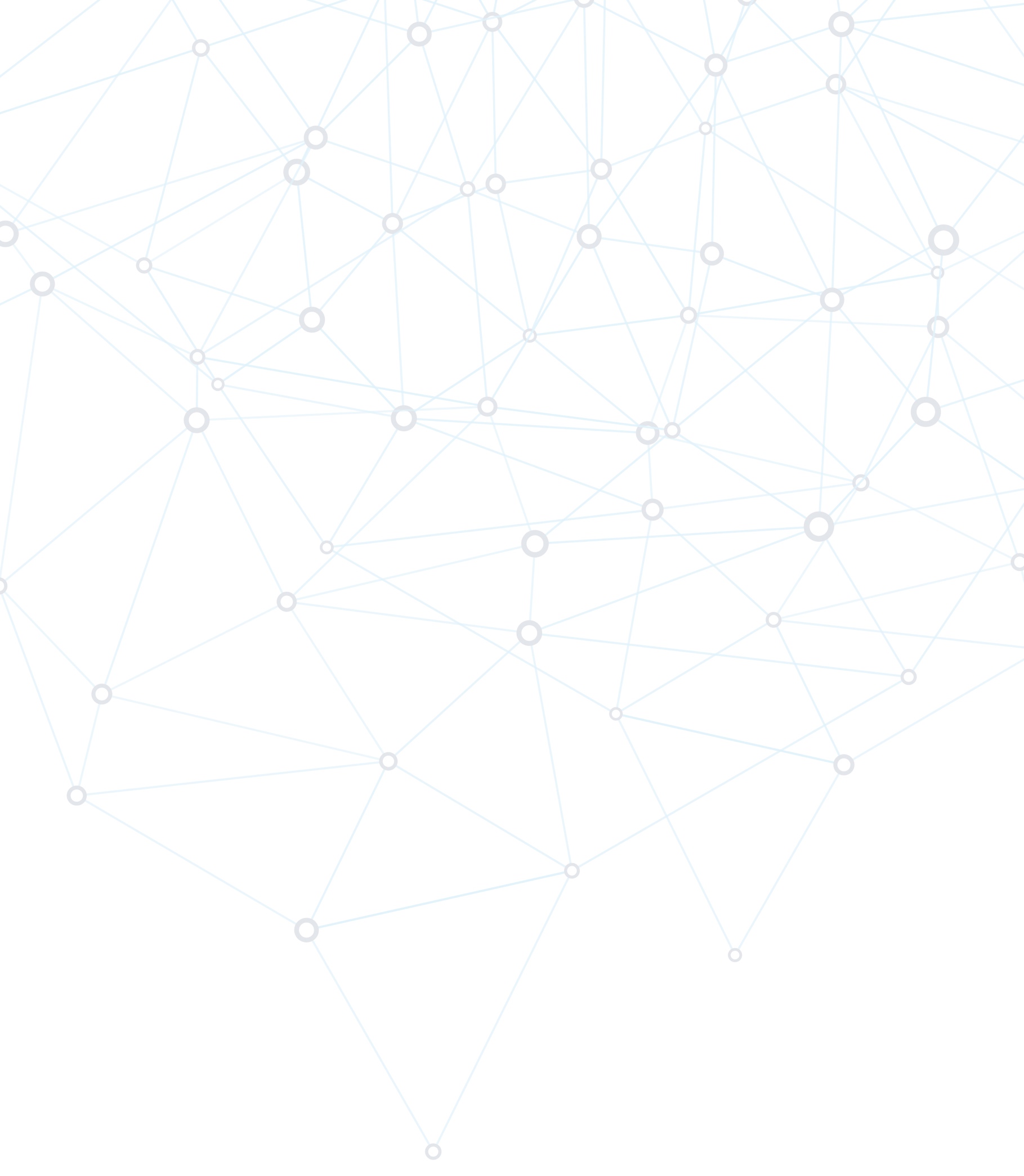 „Biblioteka išmaniam ugdymui“Asociacija „Langas į ateitį“ kviečia bibliotekininkus dalyvauti konkurse „Biblioteka išmaniam ugdymui“.2019 m. kovo 25 – 31 d. visoje Europoje vyks kasmetinė akcija „Skaitmeninė savaitė“ (angl. „ALL DIGITAL Week“), skatinanti naudotis informacinėmis ryšio technologijomis ir ugdyti skaitmeninį raštingumą. Jau dešimtąjį kartą vyksiančios „Skaitmeninės savaitės“ tema Lietuvoje – skaitmeninės technologijos ugdymui.1. Konkurso organizatorius – asociacija „Langas į ateitį“, www.langasiateiti.lt.2. Konkursas vyksta Lietuvos mastu.3. Konkurse gali dalyvauti Lietuvos viešųjų bibliotekų bibliotekininkai.4. Konkurso objektas – formaliojo ar neformaliojo skaitmeninio ugdymo sėkmės istorija bibliotekoje. Tai gali būti edukacinės paskaitos, dirbtuvės, būreliai ar kiti ugdomieji renginiai vaikams arba jaunimui, pristatantys IRT ir jų galimybes, skatinantys ugdyti technologinius ir kūrybiškumo gebėjimus.5.  Sėkmės istorija – ne senesnė nei 2018 m. 6. Konkursui dalyvis gali pateikti tik vieną sėkmės istoriją.7. Konkursui teikiamas istorijos aprašymas (aprašymo forma – www.epilietis.eu) ir ne daugiau kaip 2 nuotraukos. 8. Sėkmės istorijos ir nuotraukos konkurso organizatoriams siunčiamos iki 2019 m. balandžio 5 d. e. paštu ginta.liberyte@langasiateiti.lt9. Konkurso darbų – sėkmės istorijų  vertinimo kriterijai:9.1 atitikimas konkurso tematikai;9.2 originalumas;9.3 mokinių įtraukimas, bendradarbiavimas su mokyklos bendruomene.10. Konkursui pateiktas istorijas vertins projekto „Prisijungusi Lietuva“ partnerių komisija.11. Konkurse laimėtojais bus išrinkti ir apdovanoti 10 bibliotekininkų. 12. Laimėtojai apdovanojami prizais.13. Laimėtojai bus paskelbti iki š. m. balandžio 12 d. imtinai. Informacija apie rezultatus bus skelbiama interneto svetainėje www.prisijungusi.lt. Konkurso nugalėtojai taip pat bus informuojami asmeniškai telefonu arba e. paštu.14. Konkurso dalyviai sutinka, kad sėkmės istorijų nuotraukos, nurodant autorių ir biblioteką, gali būti paskelbti viešai internete (svetainėse www.prisijungusi.lt, www.epilietis.eu, socialiniuose tinkluose) ar kitaip naudojami nekomerciniais tikslais.15. Konkurso dalyviai užtikrina, kad visi nuotraukose esantys asmenys sutinka būti fotografuojami.16. Dalyvaudami konkurse, dalyviai patvirtina, jog neprieštarauja, kad rengėjai naudos dalyvio pateiktus asmens duomenis (vardą, pavardą, e. paštą, tel. Nr.) konkurso vykdymo tikslais bei juos tvarkys vadovaujantis teisės aktais, reglamentuojančiais asmens duomenų tvarkymą.17. Pasiteiravimui: ginta.liberyte@langasiateiti.lt, +370 616 04 549.SĖKMĖS!